International Business & Export Import ManagementApril 2022 ExaminationQuestion 1.Ans 1.IntroductionGlobalization has led to a growth in the number of companies that operate across borders. Even though international commerce has been operating since the East India agency, there has been a length. After that, global companies started to enlarge their sports worldwide with trepidation. The global economy is now ruled via multinationals from all around the globe because of the increase of international firms. It was a Western phenomenon, and however, now it has unfolded to consist of organizations from the East. There are numerous diverse sides of worldwide Its Half solved onlyBuy Complete from our online storehttps://nmimsassignment.com/online-buy-2/NMIMS Fully solved assignment available for session April 2022,your last date is 25th March 2022.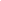 Lowest price guarantee with quality.Charges INR 299 only per assignment. For more information you can get via mail or Whats app also
Mail id is aapkieducation@gmail.comOur website www.aapkieducation.comAfter mail, we will reply you instant or maximum1 hour.Otherwise you can also contact on ourwhatsapp no 8791490301.Contact no is +91 87-55555-879Question 2.Ans 2.IntroductionSupply chain control aims to carry the economies of scale and coordination that come with huge businesses collectively with affordable charges, adaptability, and innovation, including smaller ones. The success of a firm is more and more dependent on the capacity of management to combine the organization's networks of industry contacts in this era of supply chain contention. To maximize synergy, deliver chain control uses a wide variety of equipment, techniques, and Question 3a.Ans 3a.IntroductionA hard decision confronted Gillette because the twenty-first century dawned. a few years prior, its bold enlargement into emerging markets and the former Soviet bloc have been heralded as a triumph. For example, Gillette different its product lines in developing countries by expanding Ans 3b.IntroductionGillette faces risks in expanding into new countries, together with the onset of a financial disaster, which would possibly harm the company's sales. Consequently, if a growing country's economy turns out to be terrible, the corporation will lose cash in the long run. For example, the income growth of the Gillette business enterprise turned into adversely suffering from the Asia-